Hierbij bied ik u, mede namens de Minister voor Buitenlandse Zaken, aan de nota naar aanleiding van het verslag van uw Kamer d.d. 20 januari 2014 (Tweede Kamer, vergaderjaar 2013-2014, 33 815, nr 5) betreffende  het op 29 november 2012 te Washington tot stand gekomen Verdrag tussen de regering van het Koninkrijk der Nederlanden en de regering van de Verenigde Staten van Amerika inzake wetenschappelijke en technologische samenwerking betreffende nationale en civiele veiligheid (Trb. 2012, 227 en 2013, 149). De Staatssecretaris van Veiligheid en Justitie,K.H.D.M. Dijkhoff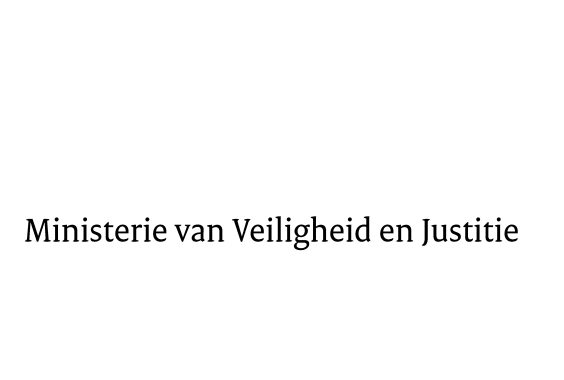 > Retouradres Postbus 20301 2500 EH  Den Haag> Retouradres Postbus 20301 2500 EH  Den HaagAan de Voorzitter van de Tweede Kamerder Staten-GeneraalPostbus 20018 2500 EA  DEN HAAGAan de Voorzitter van de Tweede Kamerder Staten-GeneraalPostbus 20018 2500 EA  DEN HAAGDatum25 juni 2015OnderwerpNota naar aanleiding van het verslag over het Science and Technology verdrag met de VSDirectie Europese en Internationale AangelegenhedenIBPTurfmarkt 1472511 DP  Den HaagPostbus 203012500 EH  Den Haagwww.rijksoverheid.nl/venjOns kenmerk655692